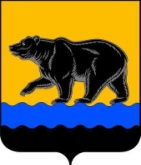 Администрация города НефтеюганскаДЕПАРТАМЕНТ ОБРАЗОВАНИЯ И МОЛОДЁЖНОЙПОЛИТИКИ администрации города нефтеюганскаприказ  29.01.2018 									           № 16-нпг.Нефтеюганск О внесении изменения в приказ департамента образования и молодежной политики администрации города Нефтеюганска от 18.12.2013 № 142-нп              «О размере взимания платы с родителей (законных представителей) за присмотр и уход за детьми, осваивающими образовательные программы дошкольного образования в муниципальных организациях, осуществляющих образовательную деятельность»В соответствии со статьёй 65 Закона Российской Федерации от 29.12.2012 № 273-ФЗ «Об образовании в Российской Федерации», пунктом 11 части 1 статьи 13 Закона Российской Федерации от 06.10.2003 № 131-ФЗ «Об общих принципах организации местного самоуправления в Российской Федерации», подпунктом 1.2 пункта 1 постановления Правительства Ханты-Мансийского автономного округа – Югры от 30.09.2016 № 377-п «О внесении изменений в постановление Правительства Ханты-мансийского автономного округа – Югры от 04.12.2015 года № 440-п «Об установлении максимального размера родительской платы за присмотр и уход за ребенком (детьми) в государственных и муниципальных организациях, реализующих образовательные программы дошкольного образования», Уставом города Нефтеюганска, решением Думы города Нефтеюганска от 29.04.2014 № 801-V «Об утверждении Положения о Департаменте образования и молодёжной политики администрации города Нефтеюганска» приказываю:1.Внести в приказ департамента образования и молодежной политики администрации города Нефтеюганска от 18.12.2013 № 142-нп «О размере взимания платы с родителей (законных представителей) за присмотр и уход за детьми, осваивающими образовательные программы дошкольного образования в муниципальных организациях, осуществляющих образовательную деятельность» (с изменениями, внесенными приказом департамента образования и молодежной политики администрации города от 12.12.2017                 № 218-нп) следующее изменение: 1.1.Подпункт 1.3 пункта 1 изложить в следующей редакции:«1.3.Кратковременного пребывания (до 5 часов пребывания) с организацией двухразового питания   -  120 рублей  в день.».2.Обнародовать (опубликовать) приказ в газете «Здравствуйте, нефтеюганцы!».3.Разместить приказ на официальном сайте органов местного самоуправления города Нефтеюганска в сети Интернет.4.Настоящий приказ вступает в силу после его официального опубликования и распространяется на правоотношения, возникшие                         с 01.01.2018.5.Контроль исполнения приказа оставляю за собой.Директор департамента                                                              Т.М.Мостовщикова 